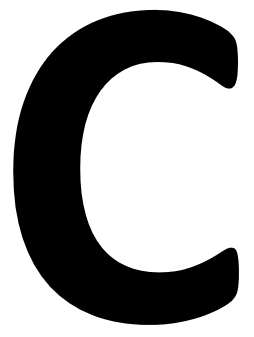 (Conventional Crop Storage)BIN # _____

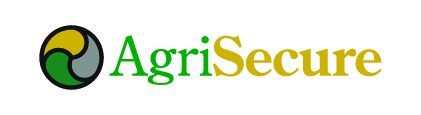  (Organic Crop Storage)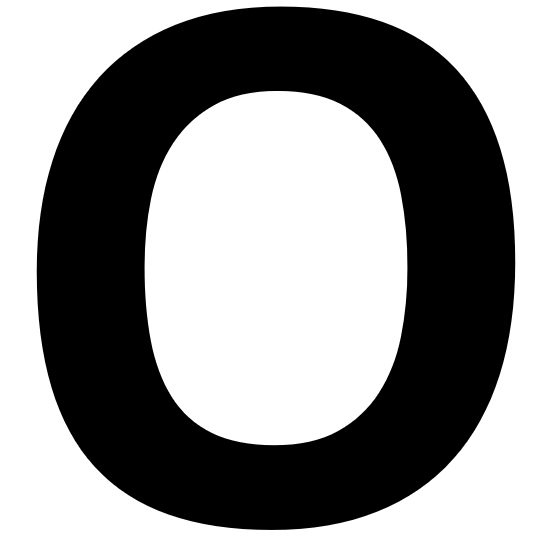 BIN # _____